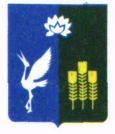 МУНИЦИПАЛЬНЫЙ КОМИТЕТЧкаловского сельского поселенияСпасского муниципального районаРЕШЕНИЕ «09» октября  2015 года  	                  с. Чкаловское			                              № 2«О числе заместителей председателя муниципального комитета Чкаловского сельского поселения»В соответствии со статьей 35 Федерального закона от                    № 131-ФЗ «Об общих принципах организации местного самоуправления в Российской Федерации», руководствуясь статьями 27, 29 Устава Чкаловского сельского поселения, статьей 4 Регламента муниципального комитета Чкаловского сельского поселения, муниципальный комитет Чкаловского сельского поселения:РЕШИЛ:1. Избрать одного  заместителя председателя муниципального комитета Чкаловского сельского поселения.2. Настоящее решение вступает в силу с момента подписания.Председатель муниципального комитета	Чкаловского сельского поселения 			__________________ 	   Ухань О.А.